В районном суде №2 Катон-Карагайского района прошла пресс-конференция по итогам работы суда за 3 месяца 2021 годаНа вопросы ответила и.о. председателя суда Г.Т.Кудербаева, она озвучила статистические данные по рассмотренным делам за указанный период, так районным судом №2 Катон-Карагайского района за 3 месяца 2021 года было рассмотрено 30 гражданских, 3 уголовных и 25 административных дела. Кроме того Г.Кудербаева отметила, что все иски в суд поступают посредством сервиса «Судебный кабинет», пояснила, что  сервис не только упрощает судопроизводство, экономит время и деньги участников процесса, но и снижает уровень коррупции.  Указала на то, что в суде работа по усилению борьбы с коррупцией ведется непрерывно и постоянно совершенствуется, так сотрудниками суда на постоянной основе проводятся мероприятия направленные на предупреждение коррупции. В ходе пресс-конференции была затронута и тема медиации, и.о.председателя суда Г.Т.Кудербаева   остановилась на вопросах приминения медиации, подробно рассказала о роли медиаторов при разрешении споров, привела статистические данные, так судом из рассмотренных дел за три месяца 2021 года в порядке медиации прекращены 1 уголовное, 5 гражданских и 7 администартивных дела.В завершении мероприятия Г.Кудербаева ответила на все интересующие вопросы, поблагодарила присутствующих за участие.Пресс-служба районного суда №2 Катон-Карагайского района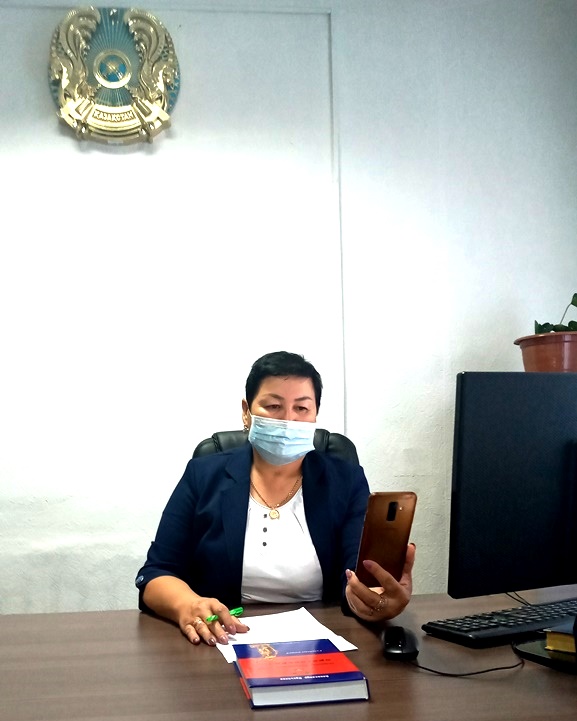 